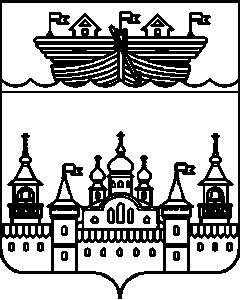 СЕЛЬСКИЙ СОВЕТБЛАГОВЕЩЕНСКОГО СЕЛЬСОВЕТАВОСКРЕСЕНСКОГО МУНИЦИПАЛЬНОГО РАЙОНАНИЖЕГОРОДСКОЙ ОБЛАСТИРЕШЕНИЕ28 июня 2021 года	№ 14О предоставлении уведомления о наличии цифровых финансовых активов, цифровых прав, включающих одновременно цифровые финансовые активы и иные цифровые права, утилитарных цифровых прав, цифровой валютыВ соответствии с федеральными законами от 25 декабря 2008 г. № 273-ФЗ «О противодействии коррупции», от 31 июля 2020 г. № 259-ФЗ «О цифровых финансовых активах, цифровой валюте и о внесении изменений в отдельные законодательные акты Российской Федерации», руководствуясь Указом Президента Российской Федерации от 10 декабря 2020 г. № 778 «О мерах по реализации отдельных положений Федерального закона «О цифровых финансовых активах, цифровой валюте и о внесении изменений в отдельные законодательные акты Российской Федерации», статьей 32, статьей 37 Устава Благовещенского сельсовета, сельский Совет решил:1.Установить, что до 30 июня 2021 г. лица, замещающие муниципальные должности в сельском Совете Благовещенского сельсовета Воскресенского муниципального района Нижегородской области, вместе со сведениями, представляемыми по форме справки о доходах, расходах, об имуществе и обязательствах имущественного характера, утвержденной Указом Президента Российской Федерации от 23 июня 2014 г. № 460, представляют уведомление о принадлежащих им, их супругам и несовершеннолетним детям цифровых финансовыхактивах, цифровых правах, включающих одновременно цифровые финансовые активы и иные цифровые права, утилитарных цифровых правах и цифровой валюте (при их наличии) по форме, установленной Указом Президента Российской Федерации от 10 декабря 2020 г. № 778 «О мерах по реализации отдельных положений Федерального закона «О цифровых финансовых активах, цифровой валюте и о внесении изменений в отдельные законодательные акты Российской Федерации».2.Уведомление, предусмотренное частью 1 настоящего решения, представляется по состоянию на первое число месяца, предшествующего месяцу подачи документов для замещения соответствующей должности.3.Обнародовать настоящее решение путем размещения его текста на официальном сайте в информационно-телекоммуникационной сети «Интернет» http://voskresenskoe-adm.ru/.4.Настоящее решение вступает в силу со дня его обнародования.Глава местного самоуправления	О.К. Жаркова